ReceptionReceptionReceptionReceptionReceptionReceptionReceptionTerm 1Term 2Term 3Term 4Term 5Term 6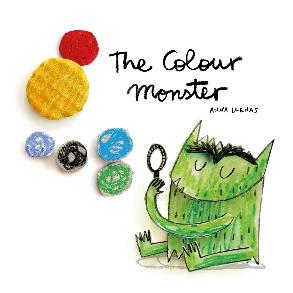 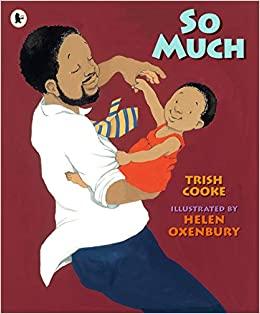 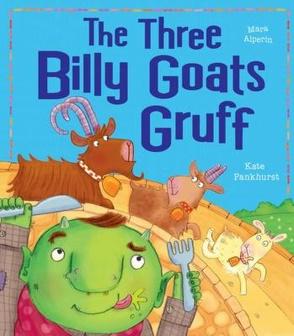 The Giant Turnip?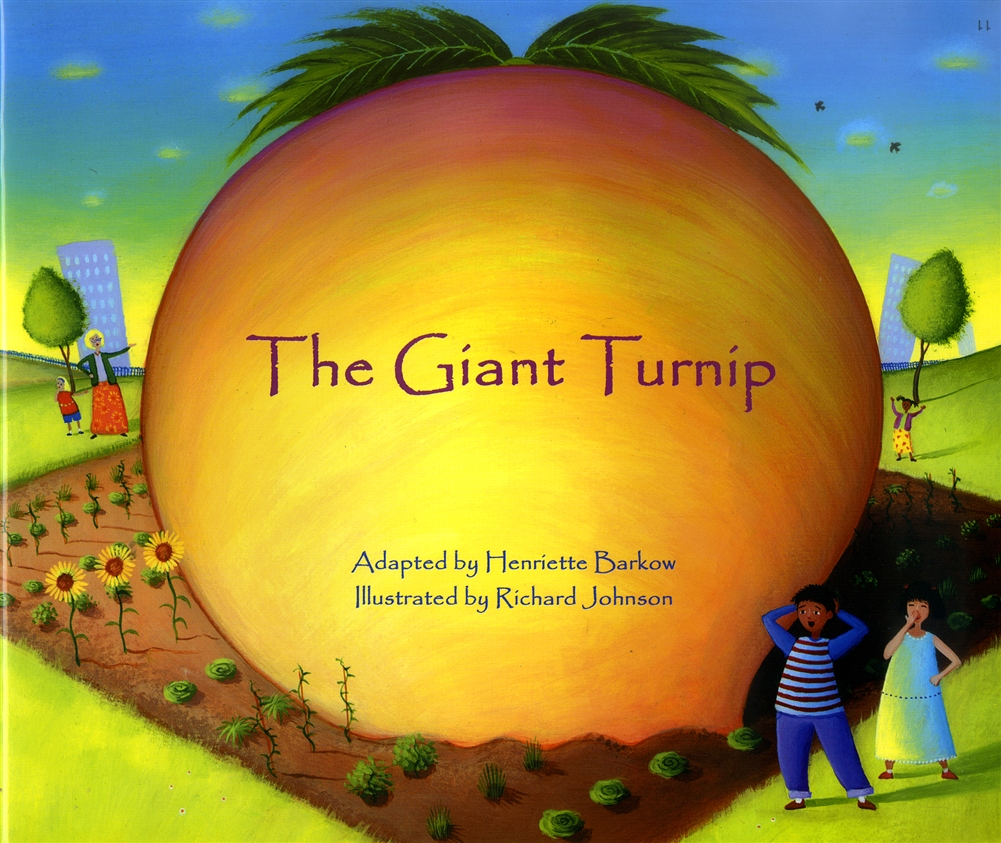 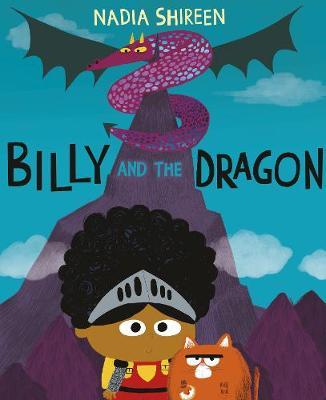 How to Light your DragonGeorge & the DragonThe paper bag princess 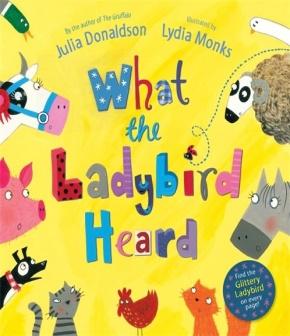 Farmer DuckThe Pig is in the Pond Rosie’s walk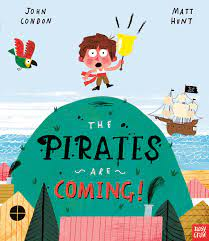 Oracy OutcomeNaming our emotionsTalking about what can help when we feel e.g. sad, scared..Talking about our school environment, getting to know staff names and routinesHow to make Troll Soup - verbal instructions  Chicken eggs - life cycle of a chickenSensory poems about chicksDirections around the playground/ classroomShared storytelling - choral reading- children speak for the animals whispering games Vocabulary focusFamily- different terms - dad, baba etc Emotions and feelingsStory vocabularyLanguage to describe size and shape, Story vocabularyLanguage to describe size and shape, animals, farmyard buildingsdirectional language “Pirate” language Ed Visit/ VisitorJourney to Forest Gate and Woodgrange eventLocal Grocers (troll soup)Diwali - dance workshopWanstead FlatsMagpie Park - looking for frogspawn and other spring lifeCommunity Garden - minibeast hunt?Mudchute  City FarmWanstead park pirate picnic FG community garden? Local fish shopCookingSandwichesSoupLunar New Year themed cooking, e.g. noodles and using chopsticksPancakes Cucumber sandwiches - Jubilee partyIce lollies for pirate picnic ReadingLibrary picture booksTales Toolkit WeeklySharing booksPink booksTales ToolkitPink / Red booksTales ToolkitRed book bandTales ToolkitRed book band/ YellowTales ToolkitYellowTales ToolkitPhonicsPhase 1 in groupsPhase 1/2Phase 1/ 2 Phase 1/2 Or phase 3Phase 1/ 3Phase 1/ 3 consolidateWritingMark making everywhere all yearObserve pencil grip and target fine motor Learning to write name using correct letter formationMaster writing name with correct formationLearning to write other words such as mum, dad (family members names)Starting to represent known sounds, particularly at the end of words, e.g. kt (cat)Writing words and a simple phase 2 sentence Spell words by identifying sounds in them and representing the sounds with a letter or lettersSentence structure, simple punctuation, extending ideas.Model pencil grip and letter formation phase ⅔ and  letter families Tales Toolkit (Thieves’) plans/ maps Designing and making ship with junk modeling HandwritingPre letter pattern handwriting songModel pencil gripPre letter pattern handwriting song / practise on whiteboards / big paper etcModel pencil gripHandwriting learnt in phonics sessionsGenerally forms letters correctly using a comfortable gripHandwriting letter formation learnt and practised in phonics sessions and monitored during any mark making/ writing activity- child or adult initiated Generally forms letters correctly using a comfortable gripHandwriting letter formation learnt and practised in phonics sessions and monitored during any mark making/ writing activity- child or adult initiated Generally forms letters correctly using a comfortable gripHandwriting letter formation learnt and practised in phonics sessions and monitored during any mark making/ writing activity- child or adult initiated Generally forms letters correctly using a comfortable gripHandwriting letter formation learnt and practised in phonics sessions and monitored during any mark making/ writing activity- child or adult initiated UWDates to remember (update for 2023)Black History Month24th October - Diwali8th November - Guru Nanak’sBirthday14th November- Hanukkah begins 25th December - ChristmasTuesday 1st Feb- lunarNew year1st March - Shrove Tues3rd Mar- World Book day8th March - international Women’s day (March 27th Mothers’ Day)17th April - Easter May 2nd - Eid18th June Fathers’ day Eid 10th Julysports day Queens Jubillee afternoon tea 10th JunePeople, Culture & CommunitiesELGs:- Describe their immediate environment using knowledge from observation, discussion, stories, non-fiction texts and maps; - Know some similarities and differences between different religious and cultural communities in this country, drawing on their experiences and what has been read in class; - Explain some similarities and differences between life in this country and life in other countries, drawing on knowledge from stories, non-fiction texts and – when appropriate – maps. Finding my way around the school (immediate environment)Who is in my family - use photos as a stimulus. Children to bring in baby photoJourney to Forest Gate project with families Diwali - diya lamps making, discussion around the celebration Following a map to the grocery shopSpecial times for me and my family – what we celebrateGuru Nanak’s BirthdayChristmas  performance and workshop with familiesFriendship – how can we be good friends?Cooking - Chinese dish, e.g. vegetable noodles, using chopsticksShrove Tuesday - making pancakes - why do we make pancakes? Easter & RamadanCaring for natureSalt dough animalsRole of the farmer. Modern farming.  Why are animals important?look after hens The Natural WorldELGs:- Explore the natural world around them, making observations and drawing pictures of animals and plants - Know some similarities and differences between the natural world around them and contrasting environments, drawing on their experiences and what has been read in class- Understand some important processes and changes in the natural world around them, including the seasons and changing states of matter. Me now – my height etcAutumn discussions and how our Reception trees change over time.   Autumn watch home learning - bring something autumnal in from homeEYFS chickens - children take turns to look after them - what extra things do they need as the seasons change, e.g. straw for warmth as weather changes (throughout year observe and discuss)All about Goats!  Where else do goats live?Grocers - local environment - talking about what we know about where we live and our home within Forest Gate Planting bulbs ready for spring, e.g. tulip, daffodilsMake fat balls to feed birds in depth of winterDrawing animals from book that go to the party from pictures(hedgehog, squirrel, bunny, rabbit fox, cat, mice)Look at the setting of the book. The deep dark forest. How does it compare to Forest Gate? Look at images of what Forest Gate used to look like? changes to school grounds- blossom/ budsHow people travel around, including to workHow I’ve changed since beginning school; what I’ve learnt to do.Do the same with animals. Life in different environments. What do animals eat? Similarities and differences? How environments differ; link to Mudchute visit - city vs farm. Observing environments from DLR train)What lives in the sea?Float and sink, making boats Past and PresentELGs:- Talk about the lives of the people around them and their roles in society - Know some similarities and differences between things in the past and now, drawing on their experiences and what has been read in class- Understand the past through settings, characters and events encountered in books read in class and storytelling;Family photos, baby photosJourney to Forest Gate project with families resulting in exhibitionShopkeeper roles and other people who help to give us food - farmers etcMothers’ eventFathers’ event Different types of boat and ships Moving boats using air Creative Artists/ ArtTake every opportunity to develop gross and fine motor control and dexterity and to practise pre letter shapes on different scales, surfaces and with different tools and materialsMark making with different tools/ brushes on sticks- dark and light coloursBlack and white patterns- paint/ draw/ cut (pre letter patterns)Fireworks picturesMark making to music of different tempos of musicPicasso- constellations- dot to dot patternsO’keefe- starry sky Kandinsky- collage of circlesEaster eggs, nests, eggs using split pins.Matisse snail-Artist Mud painting-Richard Long (textures) Printing plates outside, monoprints.  Landscapes using shapes and collage to create a farmyard. Picasso, Paul Klee, Using watercolours, thin paint- blow painting, Bubble printing Finger painting wave patterns Weaving Collage using blue materials Flag making using their faces MusicLearning through music programme Songs for Winter / Christmas performancechick , chick, chick, chick, chicken  Responding to music as different animals.animal songs - OLd Mac Donald Sea songs and shanties The big ship sails etc Row row row the boatBarefoot books - pirates life for meCelebration of learningFamily journey display Winter show family making workshop  Making soup video Pirate picnic Art exhibitionDress up as pirates 